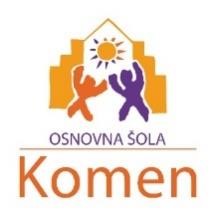 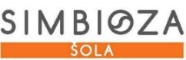 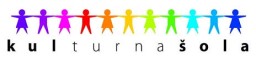 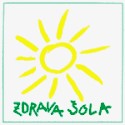 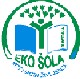 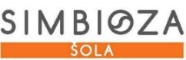 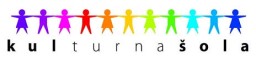 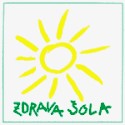 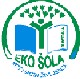 Spoštovani! Šola omogoča vsem učencem,  da si v prihodnjem šolskem letu, 2023/2024, lahko iz učbeniškega sklada izposodijo vse potrebne učbenike. Izposojevalnine pri tem ni. Učenci so dolžni učbenike zaviti in jih nepoškodovane ob zaključku šolskega leta vrniti v šolo. Poleg učbenikov bodo učenci potrebovali še delovne zvezke in druge pripomočke. Sezname učbenikov, delovnih zvezkov in drugih potrebščin si lahko ogledate tukaj. 6. RAZRED Učbeniki:       Delovni zvezki:  Učenci sami kupijo učbenik in delovni zvezek za angleščino. Za domače delo pri predmetu geografija priporočano nabavo atlasa Atlas sveta za osnovne in srednje šole, … 159292, MKOstali pripomočki 6. razred Komen, junij 2023                                                                             Dunja Peric, prof., ravnateljica                                                                                                                                                                                                                                      Avtor Naslov EAN  Založba Cena € M. Robič … Skrivnosti števil in oblik 6 …712938 Rokus Klett18,20 J. SkezaTouchstone 6 new, uč. za ang.…305628ZO19,90A. Šargo Aktivno v naravoslovje 6…210580 DZS17,20M. Svečko Živim in jem zdravo …200819 DZS11,90 S. Fošnarič Tehnika in tehnologija 6 …740265 Izotech16,00 Avtor Naslov EAN  Založba Cena € V. KumerSlovenščina v oblaku 6 + igrišče zgodb, sam. del. zv. v 4 delih * zbirka dejavnosti…929463 Rokus-Klett 23,80 L. Željko Matematika 6, sam. del. zv., 2 dela …143482 …143499 MKZ 19,80 J. SkezaTouchstone 6 new, del. zv. za ang.…305345ZO19,90E. Baloh GEOGRAFIJA 6, sam. del. zv. , 2.izd.…168041 MKZ 14,90 H. VerdevRaziskujem preteklost 6, sam. del. zv.…717063Rokus Klett18,50S. FošnaričTehnika in tehnologija 6, del. zv. z gradivi…104859Izotech24,50Predmet Učni pripomoček SLJ  rinčna mapa (rednik) velikost A4 na štiri luknje, vložni listi s črtami, 80-90 listov, 4 trše pregradne liste za mapo, paket nalepkic za zaščito luknjic ali  zvezek: 1x velik črtastTJAZvezek: 1x  velik črtast MAT Zvezek: 1x velik karirast -5mm, geotrikotnik, šestilo NAR Zvezek: 1x  velik črtast GEO Zvezek: 1x  velik črtast LUM Zvezek: 1x  velik mali karo TIT Zvezek:1x velik črtast, navaden svinčnik HB, 2 trikotnika, GUM Zvezek: 1x mali črtast, 1x notni zvezek ŠPO Telovadni copati, kratke hlače, majica, beležka GOS Zvezek: 1x velik črtast (od lani)Drugo Rdeč kemični svinčnik, radirka, šilček, pero, flomastri za označevanje, kemični svinčnik  moder ali črn,  mapa, lepilo v stiku, lepilni trak, škarje  LUM Material za učence nabavi učiteljica v šoli. šolski copati (ne drsalke), steklenička za vodo, tekstilni prtiček za malico